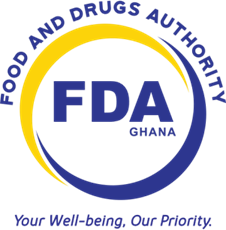 REQUIREMENTS FOR A CERTIFICATE OF ANALYSISREFERENCE: ISO 17025Each Certificate of Analysis report shall include at least the following information:A title (e.g. Test Report” or “Certificate of Analysis”)The name and address of the laboratory, and the location where the tests were carried out, if different from the address of the laboratoryUnique identification of the test report or Certificate of Analysis (such as serial number)The name and address of the client(if available)The test method usedA description of the condition of and unambiguous identification of the product(s) tested which should include Batch/Lot numberThe date of receipt of the samples and the date of performance of the testThe test results with, where appropriate, the units of measurementThe name(s) function(s) and signature(s) or equivalent identification of person(s) authorizing the test report or Certificate of AnalysisThe name and signature of the laboratory analystNBPlease note that the specific parameters for the Certificate of Analysis of any product should be in accordance with the Standard Specification for that product.All claims including nutrition information should be supported by analytical reports.PLEASE FIND ATTACHED THE SAMPLE FORMAT OF A CERTIFICATEOF ANALYSISN. B.SHOULD BE ON THE LETTER HEAD OF THE LABORATORYWHERE THE PRODUCT WAS ANALYSEDRemarks:NUTRITIONAL INFORMATION Nutritional Values              e.g. per 100ml            per serving size 1 can (250ml)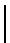 Authorized Laboratory Officer: Name:………….  Laboratory Analyst: Name:……….;Signature:…………….	Signature…………..Designatory:………….CERTIFICATE OF ANALYSISCERTIFICATE OF ANALYSISCERTIFICATE OF ANALYSISCERTIFICATE OF ANALYSISCERTIFICATE OF ANALYSISCERTIFICATE OF ANALYSISCERTIFICATE OF ANALYSISCERTIFICATE OF ANALYSISSerial No.Serial No.Serial No.Serial No.Date of Receipt of Sample:Date of Receipt of Sample:Date of Receipt of Sample:Date of Receipt of Sample:Serial No.Serial No.Serial No.Serial No.Date of Receipt of Sample:Date of Receipt of Sample:Date of Receipt of Sample:Date of Receipt of Sample:Date of Performance of Test:Date of Performance of Test:Date of Performance of Test:Date of Performance of Test:Sample Description:Sample Description:Brand Name:Brand Name:Production date:Production date:Production date:Production date:Production date:Country of Origin:Country of Origin:Expiry date:Expiry date:Expiry date:Expiry date:Expiry date:Net wt/volume:Net wt/volume:Batch Number:Batch Number:Batch Number:Batch Number:Batch Number:Packaging Type:Packaging Type:TEST RESULTSTEST RESULTSTEST RESULTSTEST RESULTSTEST RESULTSTEST RESULTSTEST RESULTSPHYSICO-CHEMICAL ANALYSISPHYSICO-CHEMICAL ANALYSISPHYSICO-CHEMICAL ANALYSISPHYSICO-CHEMICAL ANALYSISDATE OF ANALYSIS :DATE OF ANALYSIS :DATE OF ANALYSIS :PARAMETERPARAMETERTEST METHODUNITSPECIFICATION/RESULTSRESULTSMETHOD DETECTIONMETHOD DETECTIONMETHOD DETECTIONMETHOD DETECTIONMETHOD DETECTIONLIMITMICROBIOLOGICAL ANALYSIS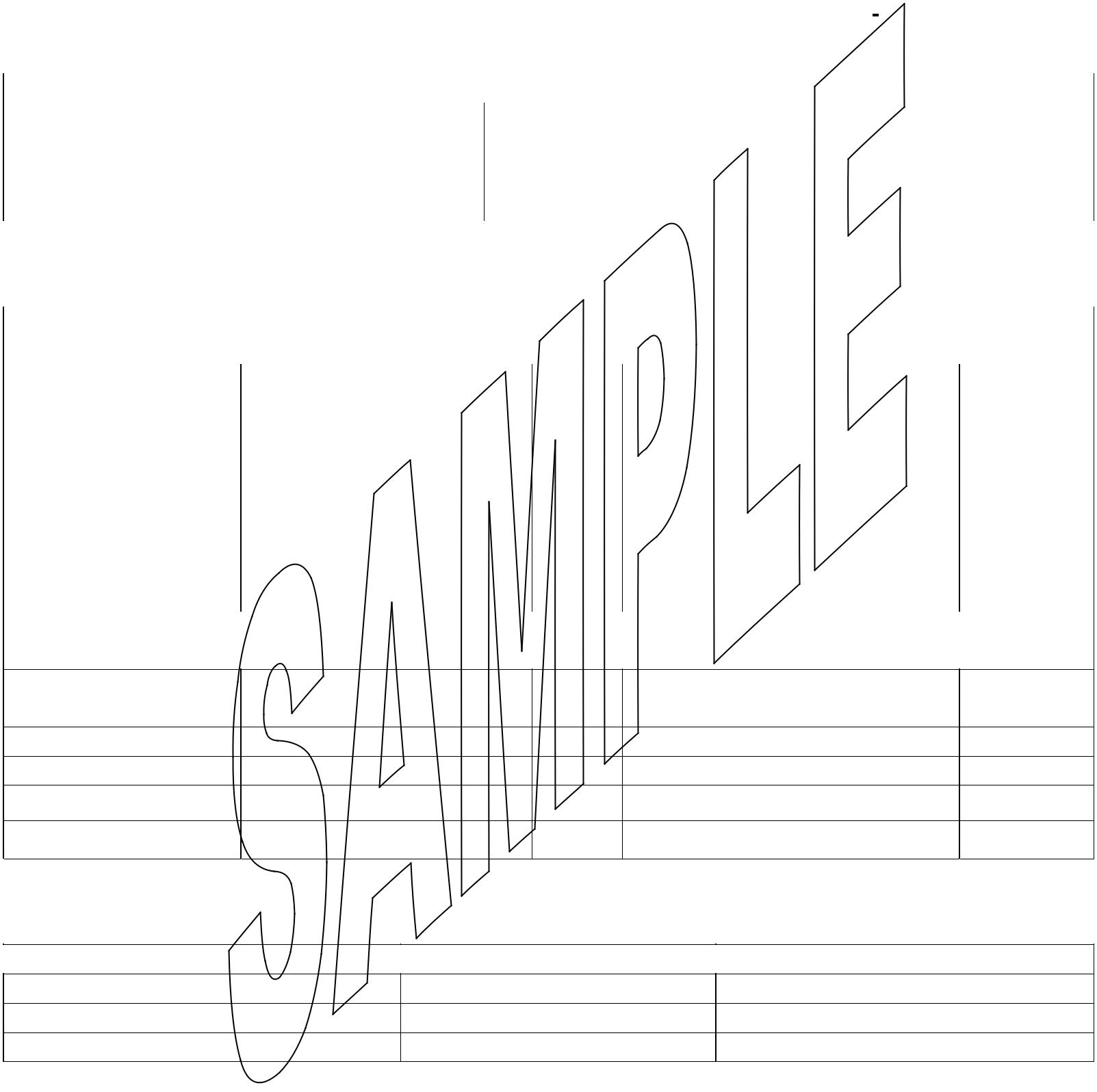 MICROBIOLOGICAL ANALYSISMICROBIOLOGICAL ANALYSISMICROBIOLOGICAL ANALYSISMICROBIOLOGICAL ANALYSISMICROBIOLOGICAL ANALYSISDATE OF ANALYSIS :DATE OF ANALYSIS :DATE OF ANALYSIS :DATE OF ANALYSIS :DATE OF ANALYSIS :DATE OF ANALYSIS :DATE OF ANALYSIS :DATE OF ANALYSIS :PARAMETERTEST METHODTEST METHODTEST METHODTEST METHODTEST METHODUNIT  SPECIFICATION/METHOD  RESULTSUNIT  SPECIFICATION/METHOD  RESULTSUNIT  SPECIFICATION/METHOD  RESULTSUNIT  SPECIFICATION/METHOD  RESULTSUNIT  SPECIFICATION/METHOD  RESULTSUNIT  SPECIFICATION/METHOD  RESULTSUNIT  SPECIFICATION/METHOD  RESULTSUNIT  SPECIFICATION/METHOD  RESULTSDETECTION LIMITDETECTION LIMITDETECTION LIMITDETECTION LIMITDETECTION LIMITDETECTION LIMITDETECTION LIMITDETECTION LIMIT